RESULTATEN VAN DE PROJECTOPROEP CONNECTING YOU(TH)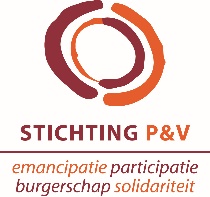 Het Jongerenforum van de Stichting P&V heeft 14 organisaties geselecteerd die tot doel hebben de onderlinge ontmoetingen tussen jongeren te vergemakkelijken en sociale en onderwijskloven te overbruggen:Projecten die echte ontmoetingen tussen diverse (groepen) jongeren stimuleren, die echt leren luisteren naar behoeften van verschillende groepen jongeren vanuit gelijkwaardigheid, die stilstaan bij aannames en vooroordelen bij verschillende groepen, … Met andere woorden: projecten die werken aan een beter begrip en aanvaarding van de ‘andere’ via ontmoeting, discussie, sociaal contact. En/of: (Lokale) initiatieven die zoeken naar en werken aan gemeenschappelijke behoeften, wensen, problemen … van diverse (groepen) jongeren (i.p.v. te kijken naar wat ons verdeelt, zoeken naar wat ons verbindt). Met andere woorden: initiatieven die concreet op zoek gaan naar gemeenschappelijke doelen en hierrond samen acties ondernemen.Ontdek de 14 organisaties per thema!INCLUSIENaam vzw : iDROPS Titel project : Over labels heen : Inclusief verbinden  Beschrijving:  Beyond Labels is een connectie- en inclusieproject dat jongeren (12 tot 18 jaar) met verschillende achtergronden samenbrengt en in een innovatief en co-creatief proces oplossingen ontwikkelt rond de uitdagingen van neurodiversiteit (autisme, hyperactiviteit, dyslexie,...) die jongeren ervaren en die hen uitsluiten. Jongeren zijn de drijvende kracht achter het empoweren, inspireren en stimuleren van andere jongeren om een inclusieve band te creëren die gericht is op het verbeteren van het geestelijk welzijn en het overbruggen van de educatieve en sociale kloof.Locatie : VlaanderenWebsite Naam vzw : Gratte Titel project : Melting Potes Beschrijving : Het Melting Potes-project heeft tot doel kampen te organiseren voor en door jongeren van 17 tot 25 jaar, ongeacht of ze een mentale beperking hebben of niet, in een precaire situatie verkeren en/of sociaal geïsoleerd zijn of niet, om inclusie en ontmoetingen te bevorderen. Het project wil deze jongeren uit het isolement halen veroorzaakt door de pandemie, door ze zelf actor te maken van hun verblijf. De organisatie, de activiteiten, het thema worden samen bepaald. Ter plaatse zal elke jongere op dezelfde manier betrokken worden zodat iedereen op dezelfde voet wordt beschouwd.Locatie : Brussel-Wallonië (buitenland)  Website   Naam vzw : LEJO & FOSTitel project: LEJO x FOS Beschrijving: FOS Open Scouting en LEJO organiseren samen een kamp voor jongeren van 12 tot 18 jaar om ontmoetingen tussen jongeren te stimuleren. LEJO en FOS Open scouting dromen samen van een inclusief jeugdwerk en maken er met dit project echt werk van. Dit project start vanuit de ontmoeting tussen FOS-leiding en LEJO-leiding (vaak met een jeugdhulpverleden) om vanuit een gelijkwaardige samenwerking te bouwen aan een jongerenkamp. Op deze manier brengt het project jongeren met verschillende afkomst, ervaringen en achtergronden samen, zowel in het begeleidingsteam als bij de deelnemers. Het hoogtepunt van het project is de organisatie van een kamp waar jongeren, elk met hun eigen verhaal, elkaar ontmoeten en hun gemeenschappelijk verhaal creëren.Locatie : VlaanderenWebsite ONDERWIJS, OPVOEDEN TOT ONDERNEMINGSZIN, BURGERZINNaam vzw : Maison de la Francité ASBL, ULB Engagée, Ambassadeurs d'expression citoyenneTitel project: Réciproque Beschrijving : Het project Reciproque stelt verschillende ontwikkelingslijnen voor met een gemeenschappelijk doel: jonge generaties de mogelijkheid geven om zich uit te drukken en hun stem te laten horen. Het project organiseert spreekactiviteiten in het lager (laatste cyclus) en secundair onderwijs met ontmoetings- en expressiemomenten  tussen klassen van verschillende scholen; met aandacht voor de variatie in schoolstijlen en sociaaleconomische niveaus van scholen.Locatie : Brussel/ WalloniëWebsite Naam vzw : Step2you Titel project: MoWoBeschrijving  MoWo (Molenbeek-Woluwe) brengt leerlingen uit het 7e jaar beroepssecundair onderwijs, optie Beheer van kleine ondernemingen, in contact met studenten management uit het hoger onderwijs. De 7e-jaars leerlingen moeten, als onderdeel van hun schoolprogramma, een project voor de oprichting van een klein bedrijf bedenken, opzetten en verdedigen. Om hen een externe kijk op hun bedrijfsproject te bieden, worden groepen gevormd van 7e-jaars studenten beroepsonderwijs en managementstudenten. Deze groepen komen meerdere keren per jaar samen om de leerlingen te helpen bij het nadenken over de algemene uitvoering van hun project, hen te ondersteunen bij hun marktonderzoek en de financiële aspecten van hun bedrijfsplan te verfijnen. De ontmoeting met jongeren die in een andere realiteit leven dan zij, in een ander deel van Brussel dat zij niet kennen, die ze nooit ontmoeten, zorgt voor een belangrijke bewustwording zowel bij de leerlingen van het 7e jaar beroepsonderwijs als bij de managementstudenten.Locatie: Brussel Website  Naam vzw : Impact Shakers Labs Titel project: Beating the Odds – ConnectionBeschrijving: Met ‘Beating the Odds - Connection’ wil Impact Shakers Labs een nieuwe generatie van sociale ondernemers helpen opstarten en nieuwe kansen bieden aan nieuwe groepen. Het programma bestaat uit een traject van 6 weken waarin jongeren (18 t/m 25 jaar) zowel zelfvertrouwen als nieuwe vaardigheden leren die hen  op weg helpen om te starten als sociale ondernemers. Het programma is ontworpen als een eerste stap die onderschat divers jong talent motiveert om ondernemerschap als carrièrepad te kiezen. Er wordt gestart vanuit de uitdaging om actief burgerschap te bevorderen en jongeren met verschillende achtergronden samen te brengen en te werken aan gemeenschappelijke doelen.Locatie : Brussel/VlaanderenWebsite Naam vzw : SolidarcitéTitel project: Année citoyenne Dit project nodigt jongeren uit alle lagen van de bevolking uit om zich aan te sluiten bij een team van 8 tot 10 vrijwilligers van 16 tot 25 jaar. Gedurende 6 tot 9 maanden zullen ze, onder begeleiding van een mentor, deelnemen aan een dynamisch project dat gebaseerd is op drie assen: (1) vrijwilligersacties en ontmoetingsprojecten: het opknappen van de lokalen van een vereniging, het uitdelen van warme maaltijden aan de minderbedeelden…, (2) opleiding in concrete activiteiten (initiatie handwerk, animatietechnieken, eerste hulp, etc.), (3) modules voor persoonlijke ontwikkeling. Tijdens het activiteitenprogramma dat ze samen met hun mentor opstellen, genieten de jongeren van collectieve (groepslogica, leren samenleven) en individuele begeleiding. Locatie : BrusselWebsiteCULTUUR EN MEDIANaam vzw :Larf !Titel project: De KazemattenBeschrijving: De Kazematten is een creatieve en inspirerende cross-sectorale ontmoetingsplek op de raakvlakken van jeugd, cultuur en welzijn en waar jongeren van 16 tot 25 jaar hun creativiteit in de breedste zin van het woord kunnen uitleven. Dit project biedt trajecten aan zeer diverse groepen jongeren waarin autonomie, kunstzinnig ondernemerschap en het aanmoedigen tot experimenteren voorop staan, als noodzakelijke voorwaarde voor mentale en sociale groei.  Larf! biedt jongeren infrastructuur, omkadering, coaching, begeleiding, presentatiekansen en een warm nestgevoel. Larf! zoekt met dit project actief naar kruisbestuiving en doorstroming tussen de verschillende trajecten die er simultaan lopen, om ontmoeting en dialoog tot stand te brengen tussen de diverse groepen jongeren. Locatie : VlaanderenWebsite   Naam vzw : Centre Culturel de Namur Titel project: S’ouvrir aux autres à travers les arts vivants!Beschrijving : Het project wil ontmoetingen organiseren tussen jongeren (16-20 jaar) met verschillende sociale, culturele en economische achtergronden, kunstenaars en professionals van theaterinstellingen (programmeurs, culturele bemiddelaars, hoofden van instellingen) om hen te informeren over opleidingen (met name de voorbereidende klas voor het toneelingangsexamen) en jobs in de sector van de podiumkunsten. Deze informatiesessies zijn gericht op een publiek van jongeren uit verschillende buurten, die door jeugdhuizen en scholen worden geïdentificeerd. Na de informatiebijeenkomsten kunnen de jongeren zich inschrijven voor ontmoetingen met professionals, theatercursussen tijdens de schoolvakanties en mentorschappen door studenten hoger onderwijs. Het project stimuleert de interactie en ontmoeting van jongeren uit verschillende onderwijsvormen van het secundair onderwijs - technisch, beroeps en algemeen - met jongeren uit het hoger onderwijs en uit verschillende wijken.Locatie : WalloniëWebsite Naam vzw : Compas Format Titel project: SAS discute Beschrijving : Realisatie van een wekelijks radioprogramma door de jongeren van SAS Compas Format in Seraing, Waremme en Verviers. Deze jongeren, die op school (en vaak ook sociaal) in een kwetsbaarheidspositie verkeren, zullen op verschillende plaatsen en over verschillende thema's de mening van andere jongeren en jeugdgerelateerde actoren inwinnen. Zij bereiden deze uitzendingen voor en zorgen voor de animatie ervan, met als doel ruimte te scheppen voor uitwisseling tussen jongeren met verschillende achtergronden (geografisch, onderwijs, sociaal-cultureel, economisch, enz.). De behandelde thema's maken het mogelijk om van gedachten te wisselen, om naar elkaar te luisteren en onderwerpen te delen die jongeren bezighouden en verbinden.Website Locatie : WalloniëNaam vzw : Made by Brussels Titel project: Made by BrusselsBeschrijving : Omdat Brussel vaak slecht geportretteerd wordt in de media, wil dit project een platform bieden aan mensen die Brussel elke dag maken (Made By Brussels). Dit gebeurt via een podcast, waar verschillende thema’s die in Brussel relevant zijn, besproken worden door deze Brusselaars. Met de podcasts beoogt het project een debat op gang te brengen, scheidslijnen te doorbreken en het samenleven te vergemakkelijken in Brussel, maar ook met andere regio’s.Locatie : Bruxelles Mail SPORTNaam vzw : Touché Titel project: Anger Heroes on tour Beschrijving:  Het project trekt naar jongeren van 12 tot 25 jaar om hen via boks enthousiast te laten uitgroeien tot Anger Heroes. Boksen geeft fysieke ontlading, (zelf)respect, plezier, zelfbeheersing en een goed gevoel over jezelf. Een Anger Hero is iemand die staat voor wie hij is, hier trots op is en de energie die in kwaadheid zit gebruikt om van de wereld een inclusievere, warmere en kansencreërende plek te maken. Anger Heroes die dit wensen krijgen bij Touché de kans om van binnenuit het aanbod van Touché naar jongeren mee vorm te gevenLocatie : VlaanderenWebsite Naam vzw : Asbl Aide Aux Personnes Déplacées Titel project: APD Braine-le-ComteBeschrijving : APD Braine-le-Comte is een voetbalteam met niet-begeleide minderjarigen uit verschillende landen (Afghanistan, Somalië, enz.) tussen de 15 en 18 jaar. Met dit voetbalteam willen zij de interculturaliteit bevorderen door de rijkdom aan nationaliteiten, werken aan de integratie door andere teams uit de regio te ontmoeten (evenals door samen te werken met het jeugdhuis), en het intergenerationele te bevorderen (de oudere jongeren zullen de nieuwkomers in het team kunnen verwelkomen en helpen).Locatie : WalloniëWebsiteNaam vzw: Ghent Basketball Titel project: Play Ball & Have Fun:Beschrijving: Play Ball & Have Fun zijn wekelijkse basketbalsessies voor jongeren van 9 tot 17 jaar uit Gent. De sessies zijn zeer toegankelijk: ze zijn gratis en gaan door in (buurt)sporthallen die door de jongeren in de wijk meestal goed gekend zijn. Alle jongeren uit de buurt zijn er welkom om er te leren basketten en ondertussen nieuwe vrienden te maken. Ze worden ook mee betrokken in het opstellen van de trainingen en het bedenken van nieuwe oefeningen. Eén keer per maand ontmoet elke groep een groep uit een andere Gentse wijk en spelen ze onderling een echte wedstrijd. Het ‘basketbalseizoen’ eindigt met een heus 3x3 basketbaltornooi waar alle groepen aan deelnemen als echte teams.Locatie : VlaanderenWebsiteProjectoproep ‘Connecting You(th)’ 2022©Stichting P&Vhttps://www.foundationpv.be